AUTORITZACIÓ D’ADMINISTRACIÓ DE MEDICACIÓA L’ALUMNATD’acord amb la normativa del Departament d’Ensenyament en relació a l’administració de medicaments a alumnes:En/Na ............................................................................................com a pare, mare o tutor/a de l’alumne/a..........................................................................................................del nivell......................,autoritzo i demano, sota la meva responsabilitat, que el personal del centre: Escola Pi d’en Xandri doni al meu fill/a la següent medicació:Tant l’escola com el personal de centre que té cura de l’alumne/a quedarà totalment exclòs de responsabilitats pels efectes que aquesta medicació pugui ocasionar.Signatura:DNI:Nota: Sense la presentació d’aquesta autorització, degudament complimentada, i la recepta o informe del metge o metgessa on hi consti el nom de l’alumne/a, el centre no administrarà cap medicació.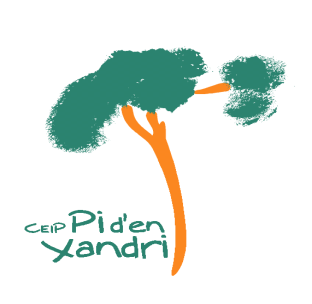 Nom del medicament:Dosi:Horari:Calendari:del dia:                       al dia:Indicada pel doctor/aPer un diagnòstic de